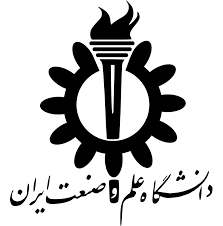 دانشکده مهندسی کامپیوترگروه مهندسی نرم‎‌افزارعنوان پروژه:روش گام به گام استخراج مدل معماری از متن کد برنامهپروژه کلاسی شماره 1 درس مهندسی نرم‌افزار پیشرفته  دانشجویان:مرتضی ذاکری- محسن امیریاناستاد: دکتر سعید پارساتیرماه 1396فهرست مطالب1	مقدمه		12	طرح اولیه مسئله و راه حل	12ـ1	گراف وابستگی کلاس ها	22ـ2	خوشه بندی	22ـ3	انتقال و عملیاتی سازی	32ـ4	نمودار مراحل استخراج معماری	33	معرفی ابزار	43ـ1	ابزار Scientific Tool works Understand	43ـ2	ابزار Bunch	63ـ3	ابزار IBM Rational Rose Enterprise	63ـ4	ابزار Graphviz	83ـ5	ابزار جامع گام به گام استخراج معماری کد	94	بررسی یک مثال فرضی	104ـ1	ورودی مسئله: کد منبع	104ـ2	گام اول: استخراج گراف وابستگی کلاسی	104ـ3	گام دوم: خوشه بندی	114ـ4	گام سوم: نمایش در محیط Rational Rose	165	استخراج مدل معماری نرم افزار کلاس چین	186	منابع و ماخذ	18فهرست شکل هاشکل ‏2-1 نمودار مراحل استخراج و نمایش معماری کد	3شکل ‏3-1 نرم افزار Understand	5شکل ‏3-2 نرم افزار Bunch	6شکل ‏3-3 نرم افزار IBM Rational Rose	8شکل ‏3-4 ابزار Graphviz	9شکل ‏3-5 ابراز Step By Step Software Clustring	10شکل ‏4-1 خروجی نمونه از ابزار Understand در قالبCSV	11شکل ‏4-2 خروجی نمونه از ابزار Understand که در محیط Microsoft Excel باز شده است.	11شکل ‏4-3 فرمت مناسب برای ورودی ابزار Bunch	12شکل ‏4-4. ابزار و نحوه تبدیل خروجی Understand به ورودی Bunch	12شکل ‏4-5 اتصال فایل ورودی به Bunch	13شکل ‏4-6 تعیین تابع ارزیابی کیفیت در Bunch	14شکل ‏4-7 اجرای موفقیت آمیز Bunch	14شکل ‏4-8 خروجی تولید شده توسط Bunch	15شکل ‏4-9 خروجی حاصل از خوشه بندی انجام شده توسط Bunch، نمایش داده شده در Graphviz	15شکل ‏4-10 ابزار Package View	17شکل ‏4-11 نمودار کلاس استخراج شده در محیط Rational Rose	17شکل ‏4-12 نمودار قطعات استخراج شده در محیط Rational Rose	18مقدمهمهندسی معکوس کد و استخراج معماری از کد منبع برنامه (به بیان دقیق تر استخراج مدل ارتباطی کلاس ها و تعیین طرح معماری نرم افزار) عمدتا با دو رویکرد کلی متفاوت صورت می پذیرد. نخست، تولید مستندات از متن برنامه موجود و از پیش نوشته شده، به منظور نگهداشت و توسعه آن و دوم، کشف ساختار کدهای حجیم به منظور درک عملکرد آن ها و تأثیرشان بر روی سیستم های کامپیوتری. ساختار برنامه هایی نظیر بد افزارها، آنتی ویروس ها و غیره. آن چه در این تمرین به آن خواهیم پرداخت ارایه یه راهکار گام به گام ساده جهت استخراج ارتباط بین کلاس ها، خوشه بندی و نیز نمایش آن ها در محیط عملیاتی است. این راهکار در واقع شرح استفاده سلسله مراتبی از مجموعه ای از ابزارها برای محقق سازی هدف ذکر شده است. در واقع ما از مجموعه ای از ابزارها بهره می گیریم تا به یک خروجی کاربردی از ساختار یک کد موجود دست یابیم. در ادامه به معرفی هر یک از ابزارها، توضیح روش استفاده از آن ها و گام های پنجگانه روش نام برده می پردازیم. در ابتدا مراحل را با یک مثال فرضی حاوی داده های غیر واقعی و ساده پیگیری نموده، نتایج به دست آمده را تحلیل می کنیم. سپس بر روی یک کد واقعی روش پیشنهادی را اجرا می کنیم. علت استفاده از مثال اولیه درک کلی جریان کاری که قرار است انجام شود خواهد بود. در غیر این صورت ممکن است روش کمی پیچیده به نظر آید. همچنین بررسی تکمیلی استخراج مدل معماری از کد واقعی در نظر گرفته شده در نسخه دوم این پیش نویس منتشر می شود.طرح اولیه مسئله و راه حلفرض کنید کد منبع یک برنامه بزرگ در قالب تعداد زیادی کلاس به صورتی کاملا نامرتب در دسترس است. چگونه می توان ارتباط بین این کلاس ها پی برد؟ چگونه می توان کلاس های مرتبط را در یک خوشه قرار داد؟ برای پاسخ به این سوال ها نیازمند ابداع یک یا چند متریک هستیم که بتوان بر حسب آن تصمیم اتخاذ کرد. در واقع با اندازه گیری پارامترهای متریک طرح شده به پاسخ می رسیم.گراف وابستگی کلاس هابدیهی ترین پارامتر قابل محاسبه از روی فایل های حاوی کد منبع یک برنامه، تعداد دفعاتی است که هر فایل به دیگری ارجاع دارد. موردهای بسیاری را می توان به عنوان مصداق واژه ارجاع پذیرفت. از جمله فراخوانی تابع یک کلاس در کلاس دیگر، ارث بری، تعریف و نمونه سازی شی (ترکیب و تجمع) و غیره. حاصل محاسبه کمی این پارامترها را می توان به صورت این متریک تعمیم داد که یه کلاس در رویایی با کلاس دیگر به چه اندازه ای درگیر ارتباط است. به این ترتیب می توان یک گراف وزن دار جهت دار از پویش کد منبع برنامه، تولید کرد که گره های آن مبین کلاس ها و یال های آن مبین ارتباطات بین آن ها، وزن هر یال بیان کننده میزان ارتباط و بلاخره جهت هر یال نشان دهنده طرف وابستگی است. تولید این گراف با استفاده از تکنیک گرامرهای ویژه و با نوشتن Action های مناسب برای گرامر زبان مورد نظر و سپس پویش متن برنامه امکان پذیر است.خوشه بندیمرحله بعد خوشه بندی کد منبع موجود است. تصور کنید گراف وابستگی تعداد بسیار زیادی از کلاس ها داده شده است. احتمالا درک چنین گرافی از درک کد برنامه برای شما زمان گیر تر خواهد بود (!). در نتیجه به سطح بالاتری از طبقه بندی یعنی خوشه بندی کلاس ها و سپس محاسبه ارتباطات بین خوشه ها نیازمندیم. با آن که ممکن است صورت مسئله در این قسمت ساده تر به نظر برسد، اما در این جا با مسیر های متعدد انتخاب رو به رو هستیم و روش قطعی برای نیل به خوشه بندی به همان دقتی که احتمالا کد اولیه خوشه بندی بوده است، وجود ندارد. به نظر می آید روش های جست و جوی آوینی در هوش مصنوعی، نظیر الگوریتم ها ژنتیک و تپه نوردی مؤثر واقع شود و تخمین دقیقی از نحوه خوشه بندی پیشنهاد کند. بنابراین در این مرحله به ابزاری برای خوشه بندی بر اساس این روش ها نیازداریم.انتقال و عملیاتی سازیخروجی حاصل از مرحله خوشه بندی مجددا می تواند به صورت گراف وزن دار جهت داری باشد که آن را گراف وابستگی خوشه ها می نامیم. در واقع عدد وزن یال ها مجموع اعداد ارتباط کلاسه های داخل دو خوشه ی مجزا است. هرچند چنین خروجی ارزشمند است اما قابل بهره برداری نیست. به منظور عملیاتی سازی استفاده از خوشه ها می توان آن ها را به یک محیط طراحی و توسعه نرم افزار انتقال داده که در آن این اجزا به صورت فعال و تعاملی در دسترس هستند. پس مرحله سوم انتقال و نمایش در محیط عملیاتی است.نمودار مراحل استخراج معماریمراحل شرح داده شده را می توان در نمودار زیر به صورت خلاصه وار دید. مستطیل ها گام های اصلی و دایره ها گام های فرعی مراحل انجام کار را نشان می دهند.شکل ‏2-1 نمودار مراحل استخراج و نمایش معماری کدمعرفی ابزاردر این قسمت ابزارهای مورد نیاز معرفی می شوند. برای هر سه مرحله اصلی شرح داده شده در بخش قبلی ابزار وجود دارد. این ابزارها منحصر به فرد نیستند و ساخت نوع جدید از هر کدام ارزش علمی و عملی بالایی دارد. ما در این تمرین روش خود را بر مبنای سلسله ابزارهای زیر ارایه می دهیم. برای آن که خروجی هر ابزار قابل استفاده در ورودی ابزار بعدی باشد، نیازمند نوشتن تکه برنامه هایی هستیم که این تطابق را بر عهده دارند. بنابراین دو ابزارک واسط (بین هر دو مرحله یکی)، نیز در این جا معرفی می شوند. در پایان کار یک ابزار هدایت گام به گام نوشته شده است که دنبال کردن این سناریو را تسهیل می کند. ابتدا نیازمند ابزاری برای استخراج گراف وابستگی از متن کد برنامه هستیم. ابزار Scientific Tool works Understand که در بخش ‏3ـ1 معرفی شده، علاوه بر امکان نام برده، امکانات اضافه تری نیز دارد. پس از آن از ابزار Bunch برای خوشه بندی استفاده می کنیم. در پایان نیز نمودارهای کلاس و قطعه را در Rational Rose IBM تولید می کنیم.ابزار Scientific Tool works Understandنرم افزار Scientific Tool works Understand یک ابزار تجزیه و تحلیل استاتیک برای حفاظت، اندازه گیری و تجزیه تحلیل انتقادی برای پایگاه های بزرگ کد (های برنامه نویسی) است. این برنامه توانایی شناخت پلت فرم های متقابل، پشتیبانی از چندین زبان و همچنین محیط های برنامه نویسی (محیط توسعه مجتمع مثل ویژوال استادیو)، تعمیر و نگهداری کد را دارد. این نرم افزار برای کمک به حفظ و ایجاد کد منبع طراحی شده  که این کدهای منبع می توانند شامل کدهای منبع C++ ,C# ,FORTRAN ,Java ,JOVIAL و یا Delphi/Pascal باشند. این برنامه توانایی شناخت روابط و ساختار های موجود در پروژه های نرم افزاری را دارد. چند نمونه پارامترهای اصلی که این برنامه بررسی می کند عبارت است از:تعداد کلاستعداد فایلتعداد خطتعداد خط های خالیتعداد خط های کدتعداد خط های توضیحاتتعداد خط های غیر فعالتعداد Declarative Statementتعداد Executable Statementتعداد Ratio Comment toعلاوه بر آن Understand پارامتر های پیشرفته تری را نیز بررسی و تحلیل می کند، از جمله: Cyclomatic Complexityگره هاکلاس Couplingدرصد عدم انسجامتعداد راهMax Inheritance تعداد کلاس پایهتعداد کلاس ارث برندهتعداد تابع های instanceوزن تابع در هر کلاس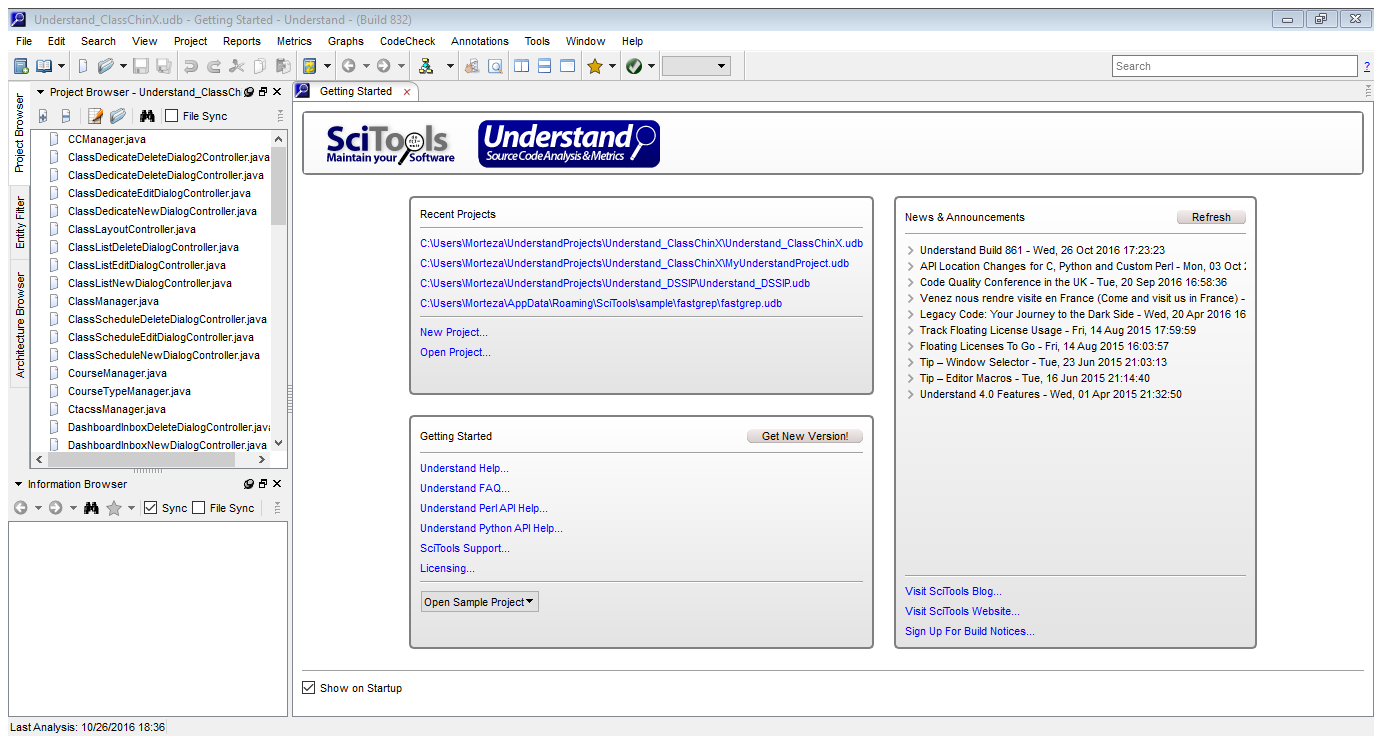 شکل ‏3-1 نرم افزار Understandابزار Bunchنرم افزار Bunch که حاصل کار تز دکتری آقای Brian S. Mitchell از دانشگاه Drexel است در واقع یک جست و جوی مبنی بر روش های آوینی هوش مصنوعی را برای خوشه بندی بهتر انجام می دهد. اطلاعات بیش تر را در صفحه اینترنتی این ابزار به نشانی https://www.cs.drexel.edu/~spiros/bunch/ یافت.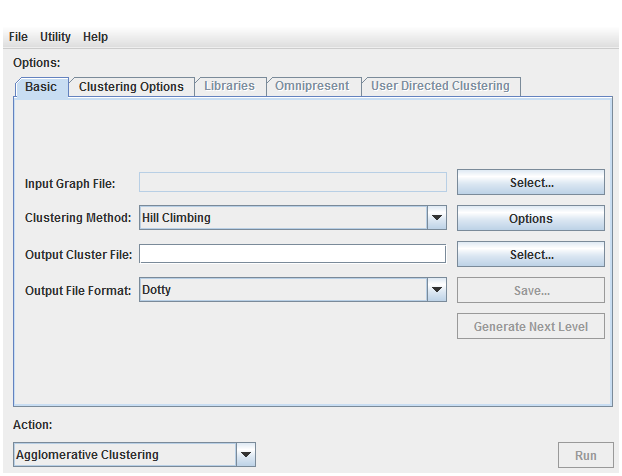 شکل ‏3-2 نرم افزار Bunchابزار IBM Rational Rose Enterpriseیکی از ابزارهای مدلس ازی نرم افزار از طریق عمومی ترین زبان مدل سازی (UML) نرم افزار Rational Rose Enterprise می باشد. این نرم افزار سرعت و دقت عمل مدل سازی محصول را بالا می برد. به کمک این نرم افزار می توانید به راحتی به آنالیز و مدل سازی محصولات تهیه شده به زبان های C++، ANSI C++، Visual C++، CORBA، Java، Visual Basic بپردازید. به علاوه می توانید برنامه های تحت وب تان را مدل سازی کنید. این نرم افزار با سایر ابزار های تولید شده توسط کمپانی IBM Rational در زمینه ی توسعه ی چرخه ی حیات نرم افزار هماهنگی دارد. که از این ابزار ها می توان به نرم افزار های SCC-compliant version control system و IBM Rational Clear Case اشاره کرد. به کمک این نرم افزار می توان به مدل سازی بر اساس UML به منظور طراحی پایگاه داده پرداخت. این نرم افزار از سیستم عامل ویندوز پشتیبانی می کند. از دیگر امکانات آن ساخت DTD با فرمت XML به منظور توسعه ی محصول می باشد. نمودارهای موجود در این نرم افزار به شرح زیر می باشند:ClassComponentDeploymentSequenceState ChartUse CaseCollaborationPhysical Storage Physical Data / Tableقابلیت های کلیدی نرم افزار IBM Rational Rose Enterprise:مدل سازی محصول بر اساس زبان UMLآنالیز و مدل سازی محصولات تهیه شده به زبان های C++، ANSI C++، Visual C++، CORBA، Java، Visual Basicسازگاری با سایر نرم افزارهای تولید شده در زمینه ی توسعه ی نرم افزارساخت DTD با فرمت XMLپشتیبانی از تکنولوژی RUPمدل سازی به منظور طراحی پایگاه دادهپشتیبانی از سیستم عامل ویندوز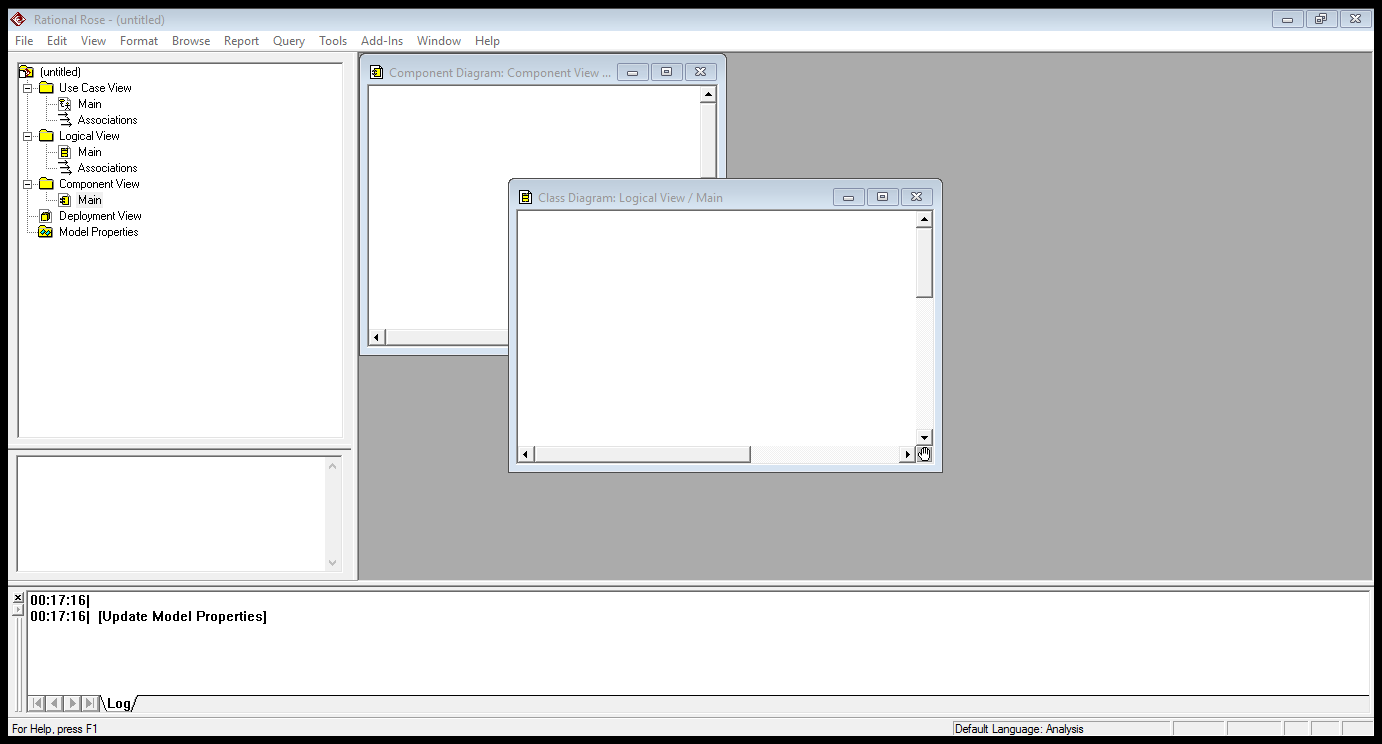 شکل ‏3-3 نرم افزار IBM Rational Roseابزار GraphvizGraphviz یک ابزار مصور سازی ساختارهای گراف گون است. اگر چه در این مسئله ما با این ابزار سر و کار نداریم، ولی در حقیقت خروجی ابزار Bunch کدی است که به عنوان ورودی  Graphviz توسط آن قابل اجراست. 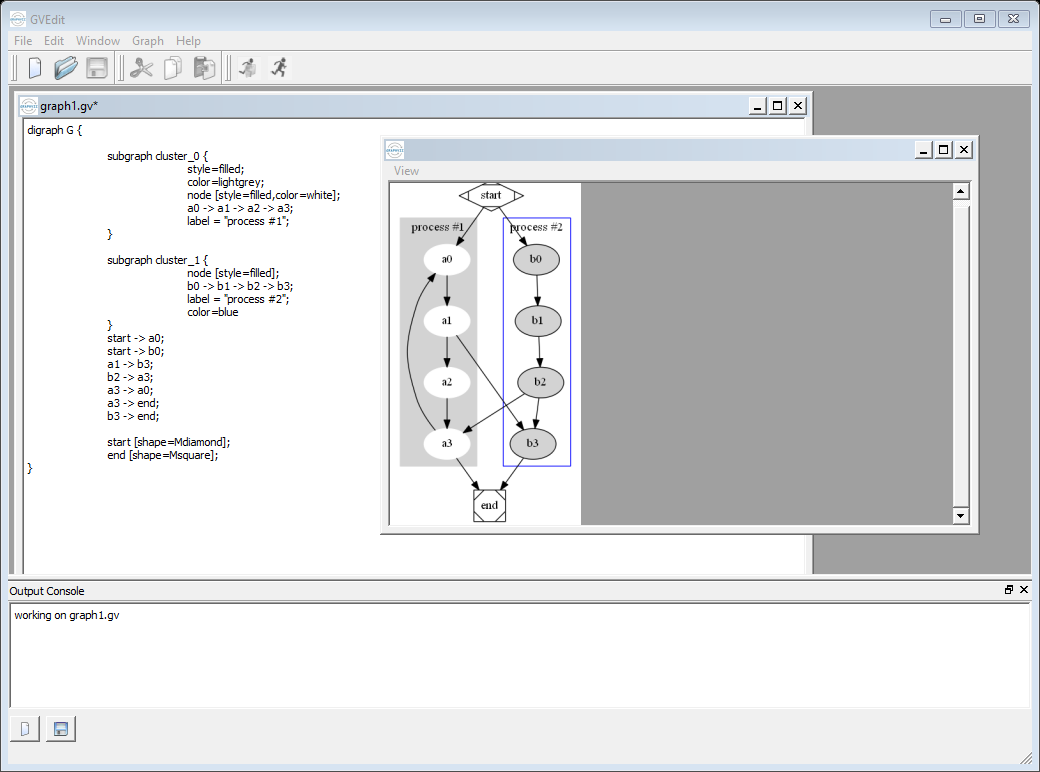 شکل ‏3-4 ابزار Graphvizابزار جامع گام به گام استخراج معماری کداین ابزار جهت تسهیل انجام مراحل شرح داده شده در نمودار شکل ‏2-1 تولید شده است و حاوی دو ابزارک واسط جهت تبدیلات بین مرحله ای است. در گام چهارم عنوان شده در این ابزار، Graphviz گنجانده شده است که جزو مراحل کار ما نیست. توجه شود که گام های موجود در این نرم افزار دقیقا متناسب با مراحل پنجگانه شرح داده شده در بخش قبلی نیستند ولی در مجموع همین مراحل را طی می کنند.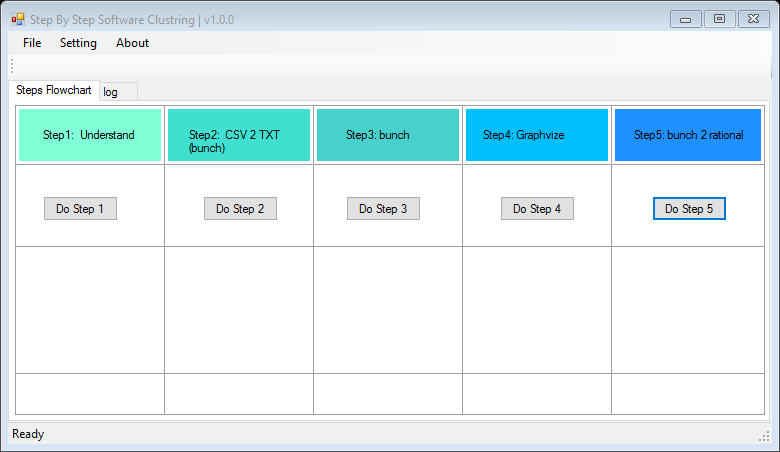 شکل ‏3-5 ابراز Step By Step Software Clustringبررسی یک مثال فرضیورودی مسئله: کد منبعفرض کنیم برنامه ای مشتمل بر 5 کلاس a, b, c, e, f به ما داده شده است. با یک بررسی دستی ما اطلاعاتی از تعداد دستیابی های متدهای هر کلاس به متدهای کلاس دیگر به دست می آوریم. برای مثال مشاهده می کنیم که در کلاس a دو بار متدهای کلاس b فراخوانی شده است. ما این اطلاع را به صورت زیر نشان می دهیم:a 	b	2در ادامه سه گام اصلی که به منظور استخراج معماری این کد بایستی طی شود را شرح می دهیم.گام اول: استخراج گراف وابستگی کلاسیبه همین ترتیب کلیه ارتباطات بین کلاسی را استخراج می کنیم. برای این کار از ابزار Understand  استفاده می کنیم که خروجی در قالب فایل CSV می دهد. این فایل را می تواند به صورت متنی مشاهده کرد و یا با نرم افزار Excel باز کرد که به صورت مرتبی اطلاعات را  نشان می دهد. یک خروجی نمونه که کاملا فرضی و بر مبنای اطلاعات غیر واقعی است در شکل های زیر نشان داده شده است.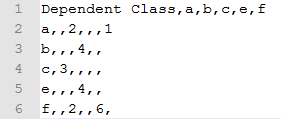 شکل ‏4-1 خروجی نمونه از ابزار Understand در قالبCSV 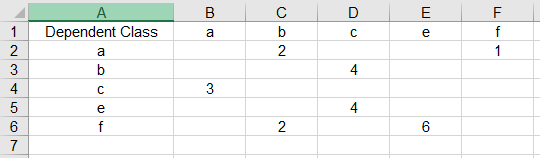 شکل ‏4-2 خروجی نمونه از ابزار Understand که در محیط Microsoft Excel باز شده است.گام دوم: خوشه بندیحال برای خوشه بندی این 5 کلاس به وسیله ابزار Bunch (دقت کنید که در این مثال به دلیل کم بودن کلاس ها ممکن است بتوان با یک نگاه ساده خوشه بندی خوبی را تشخیص داد، اما در پروژه های واقعی انجام چنین کاری تقریبا غیر ممکن است)، باید این فایل خروجی را به فرمت ورودی ابزار Bunch تغییر دهیم. فرمت ورودی Bunch به شکل زیر است: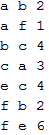 شکل ‏4-3 فرمت مناسب برای ورودی ابزار Bunchکه همان نحوه اولیه نمایش اطلاعات توسط خودمان بود. در واقع این نمایش به ساده ترین شکل، توصیف یک گراف وزن دار جهت دار می باشد. به عنوان نمونه سطر اول فایل می گوید از a به b یالی با وزن 2 وجود دارد.حال با استفاده از ابزار  CSV 2 TXTموجود در گام 2 برنامه Step By Step Software Clustring می توان خروجی شکل ‏4-3 را از ورودی شکل ‏4-1 تولید کرد (شکل ‏4-4).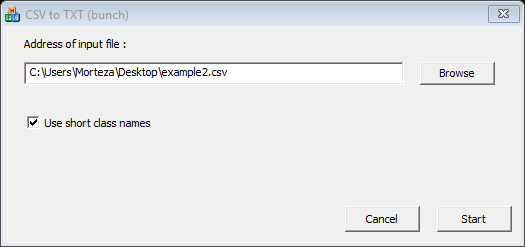 شکل ‏4-4. ابزار و نحوه تبدیل خروجی Understand به ورودی Bunchدر مرحله بعدی با توجه به شکل ‏4-5 و شکل ‏4-6 که نحوه تنظیمات ابزار Bunch را نشان می دهد. این برنامه را روی ورودی شکل ‏4-3 اجرا کرده و خروجی نمایش داده شده در شکل ‏4-8 را به دست می آوریم که توسط نرم افزار Graphviz قابل تفسیر است. می توان یک شمای گرافیکی از خوشه بندی انجام شده را که توسط Graphviz تولید شده در شکل ‏4-9 دید.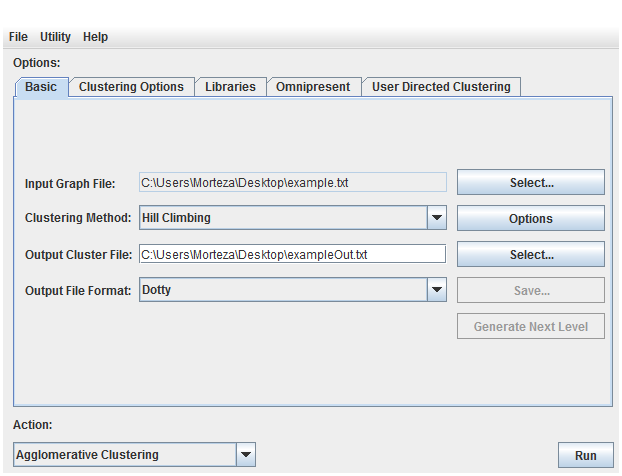 شکل ‏4-5 اتصال فایل ورودی به Bunch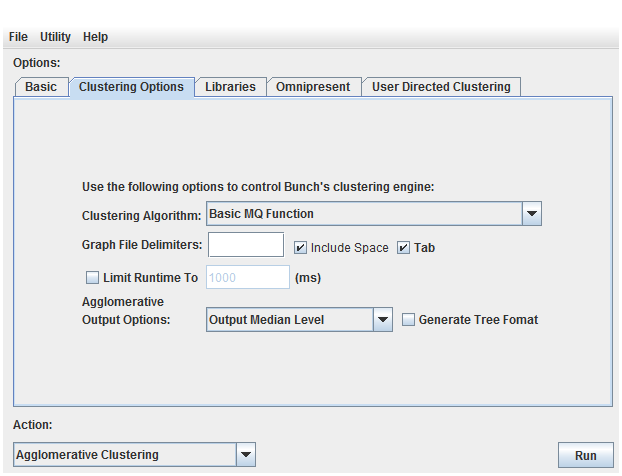 شکل ‏4-6 تعیین تابع ارزیابی کیفیت در Bunch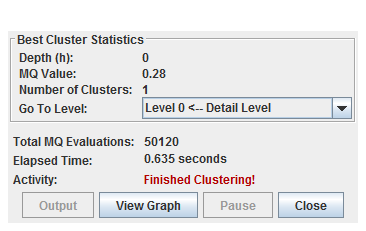 شکل ‏4-7 اجرای موفقیت آمیز Bunch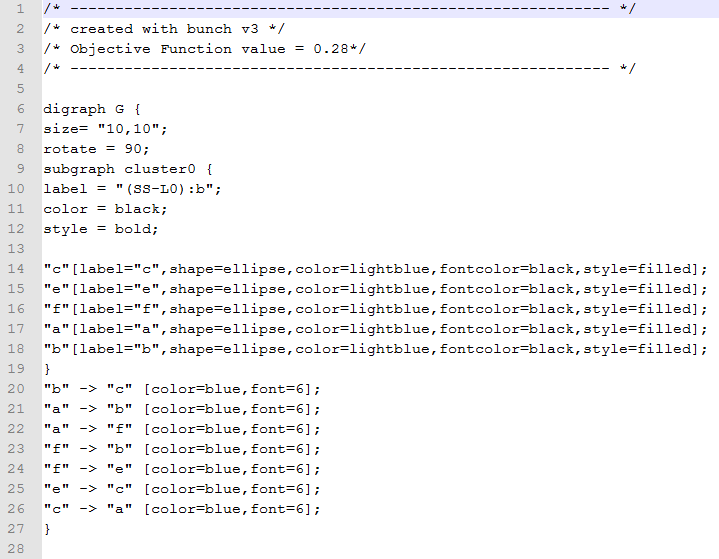 شکل ‏4-8 خروجی تولید شده توسط Bunch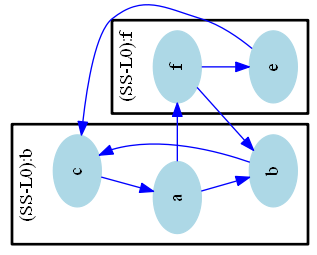 شکل ‏4-9 خروجی حاصل از خوشه بندی انجام شده توسط Bunch، نمایش داده شده در Graphvizچنان چه از نمایش گرافیکی شکل ‏4-9 بر می آید، Bunch توانست دو خوشه را تشخیص دهد یعنی کلاس های برنامه فرضی ما را با توجه به حد اتصالات به دو مجموعه {a, b, c} و {f, e} افراز کرد. می توان الگوریتم های Bunch را تغییر داد و نتایج متفاوتی به دست آورد و بهترین نتیجه ممکن را برگزید. با این حال به دلیل وجود جست و جوهای مبنی بر هوش مصنوعی قطعیت در کار نیست.گام سوم: نمایش در محیط Rational Roseدر قسمت پایانی ما علاقمندیم تا خروجی حاصل از گراف وابستگی و نیز خوشه بندی را به محیط Rational Rose انتقال دهیم. این انتقال با استفاده از ابزار موجود در گام 5، به عنوان Package View صورت می گیرد که استفاده از آن بسیار ساده بوده و شبیه Bunch است.ورودی این ابزار هر دو خروجی حاصل از گام های اول و دوم است، یعنی هم فایل .TXT اولیه حاوی گراف وابستگی کلاس ها و هم فایل خروجی Bunch (.Dotty) را به عنوان ورودی به ابزار Package View می دهیم و نمودارهای UML را به عنوان خروجی نهایی در Rational Rose مشاهده می کنیم. ابزار Package View برای تولید و نمایش خروجی از کتابخانه های Rational Rose شرکت IBM استفاده می کند که برای اجرای صحیح آن بایستی IBM Rational Rose از قبل بر روی سیستم نصب گردیده باشد.در شکل ‏4-10 ابزار Package View و نحوه استفاده از آن در این مثال نشان داده شده است. در شکل ‏4-11 نمودار کلاس استخراج شده از متن برنامه در محیط Rational Rose نشان داده شده است و بلاخره در شکل ‏4-12 نمودار قطعات استخراج شده از متن برنامه توسط ابزار Bunch که در این محیط عملیاتی نگاشت شده، به تصویر کشیده شده است.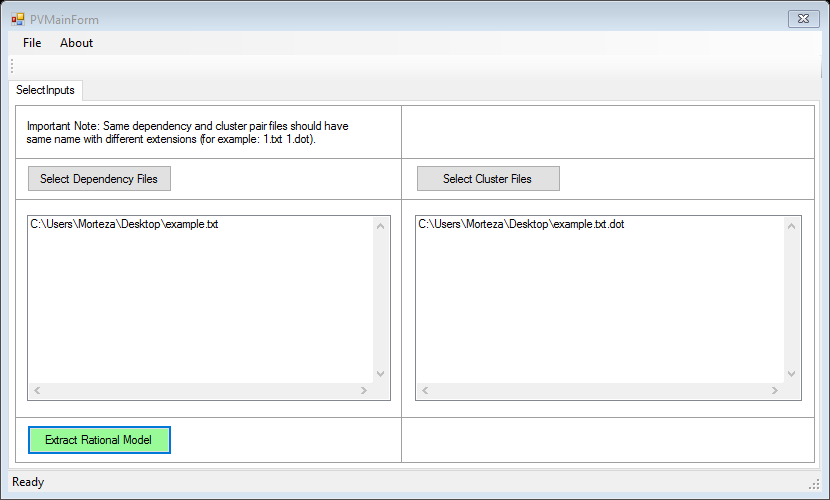 شکل ‏4-10 ابزار Package View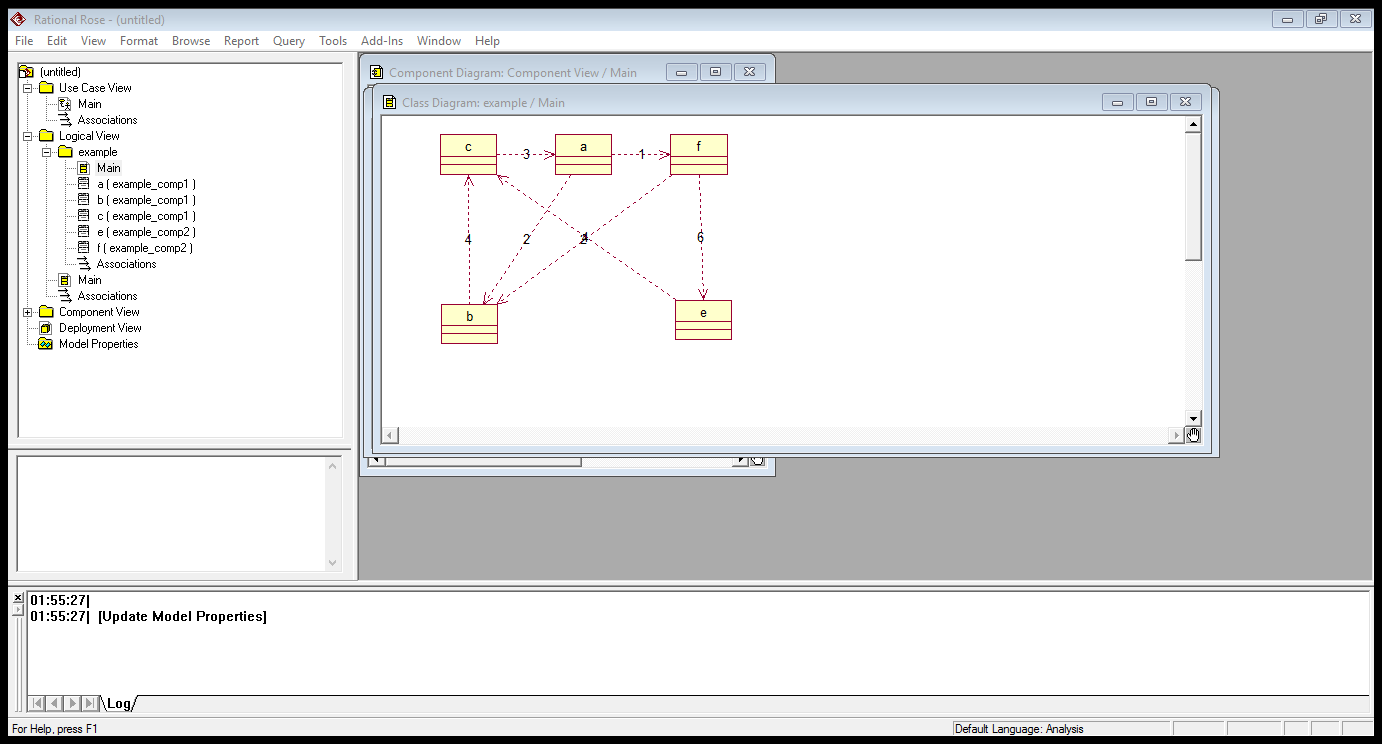 شکل ‏4-11 نمودار کلاس استخراج شده در محیط Rational Rose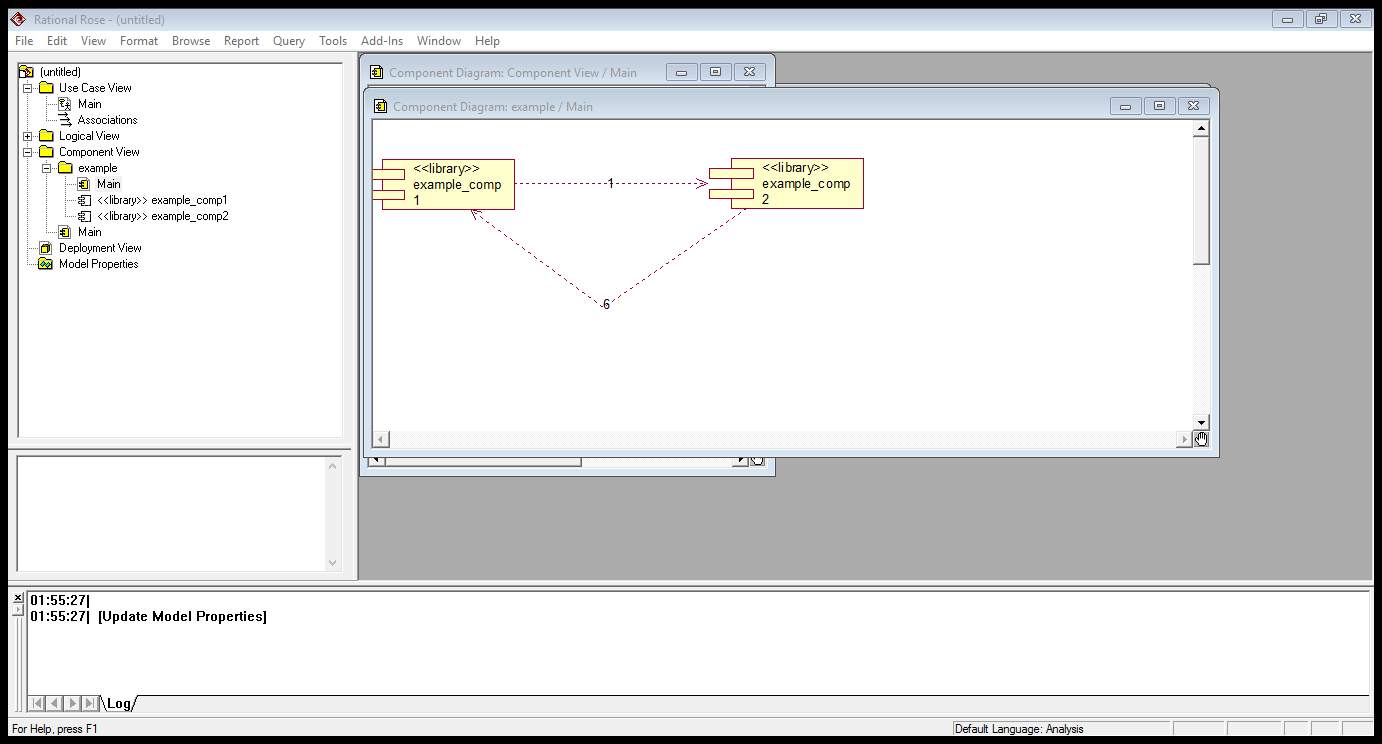 شکل ‏4-12 نمودار قطعات استخراج شده در محیط Rational Roseبدین ترتیب مراحل استخراج معماری از متن کد برنامه برای این مثال فرضی خاص و نحوه استفاده زنجیری از ابزارهای گوناگون معرفی شده در بخش های قبل، به پایان می رسد و می توانیم این مراحل را روی یک کد واقعی اجرا کنیم که در بخش بعدی به آن خواهیم پرداخت. استخراج مدل معماری نرم افزار کلاس چیننرم افزار کلاس چین یک برنامه متن باز است که جهت برنامه ریزی و چیدمان مکان کلاس های درسی دانشکده فنی و مهندسی دانشگاه اراک، تهیه شده است. این برنامه به زبان جاوا نوشته شده است و متن کد آن از وب سایت Github قابل دسترسی است. در این قسمت قصد داریم تا با روش گام به گام طرح شده معماری این کد را استخراج نماییم. با توجه به آن که تعداد کلاس های این برنامه زیاد است (بیش از 100 کلاس) به روش دستی نمی توان معماری را استخراج نمود و بایستی از روش گفته شده مراحل را پیگیری نمود. **در نسخه دوم این پیش نویس توضیحات این بخش کامل می گردد.منابع و ماخذ***